TELİF HAKKI FORMU / COPYRIGHT FORM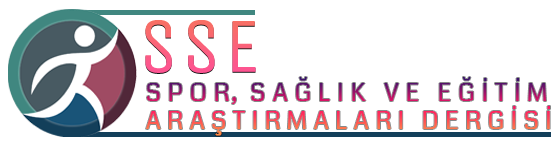 Dergi adı / Journal name: Spor, Sağlık ve Eğitim Araştırmaları Dergisi / Journal of Sports, Health and Educational ResearchMakalenin Başlığı / Article Title:Makalenin Türü (Araştırma, Derleme vb.) / Article Type (Research Article, Review, etc.): Araştırma Makalesi (Research Article):  Derleme Makale (Review Article):  Diğer (Other): Yazar(lar) aşağıdaki hususları kabul eder:• Sunulan eserin, yazar(lar)ın orijinal çalışması olduğunu ve intihal yapmadıklarını,• Tüm yazarların bu çalışmaya asli olarak katılmış olduklarını ve bu çalışma için her türlü sorumluluğu aldıklarını,• Tüm yazarların sunulan eserin son halini gördüklerini ve onayladıklarını,• Eserin başka bir yerde basılmadığını veya basılmak için sunulmadığını,• Eserde bulunan metnin, şekillerin ve dokümanların diğer şahıslara ait olan Telif Haklarını ihlal etmediğini kabul ve taahhüt ederler.• Spor, Sağlık ve Eğitim Araştırmaları Dergisi, Dergimizde yayımlanan makaleler, Creative Commons Atıf-Gayri Ticari 4.0 Uluslararası (CC BY-NC 4.0) ile lisanslanmıştır. • Yazar (lar)ın veya varsa yazar(lar)ın işvereninin telif dâhil patent hakları, fikri mülkiyet hakları saklıdır.• Ben/Biz, telif hakkı ihlali nedeniyle üçüncü şahıslarca vuku bulacak hak talebi veya açılacak davalarda Spor, Sağlık ve Eğitim Araştırmaları Dergisi ve Dergi Editörlerinin hiçbir sorumluluğunun olmadığını, tüm sorumluluğun yazarlara ait olduğunu taahhüt ederim/ederiz.• Ayrıca Ben/Biz eserde hiçbir suç unsuru veya kanuna aykırı ifade bulunmadığını, araştırma yapılırken kanuna aykırı herhangi bir malzeme ve yöntem kullanılmadığını taahhüt ederim/ederiz.Bu Telif Hakkı Anlaşması Formu tüm yazarlar tarafından imzalanmalıdır/onaylanmalıdır. Form farklı kurumlarda bulunan yazarlar tarafından ayrı kopyalar halinde doldurularak sunulabilir. Ancak, tüm imzaların orijinal veya kanıtlanabilir şekilde onaylı olması gerekir.The author(s) agrees that:• The manuscript submitted is his/her/their own original work and has not been plagiarized from any prior work,• All authors participated in the work in a substantive way and are prepared to take public responsibility for the work,• All authors have seen and approved the manuscript as submitted,• The manuscript has not been published and is not being submitted or considered for publication elsewhere,• The text, illustrations, and any other materials included in the manuscript do not infringe upon any existing copyright or other rights of anyone.• Journal of Sports, Health and Educational Research,  Articles published in our journal are licensed with Creative Commons Attribution-NonCommercial 4.0 International (CC BY-NC 4.0).• The Contributor(s) or, if applicable the Contributor’s Employer, retain(s) all proprietary rights in addition to copyright, patent rights.• I/We indemnify Journal of Sports, Health and Educational Research and the Editors of the Journals, and hold them harmless from any loss, expense or damage occasioned by a claim or suit by a third party for copyright infringement, or any suit arising out of any breach of the foregoing warranties as a result of publication of my/our article.• I/We also warrant that the article contains no libelous or unlawful statements and does not contain material or instructions that might cause harm or injury.This Copyright Agreement Form must be signed/ratified by all authors. Separate copies of the form (completed in full) may be submitted by authors located at different institutions; however, all signatures must be original and authenticated.SıraNoAdı SoyadıName SurnameE-PostaE-mailİmzaSignatureTarihDate1XX.XX.202X2345Sorumlu Yazarın/ Corresponded Author;Sorumlu Yazarın/ Corresponded Author;Sorumlu Yazarın/ Corresponded Author;Sorumlu Yazarın/ Corresponded Author;Çalıştığı kurum (University/ company/ institution):Posta adresi/ (Address):E-posta/ (E-mail):Cep Telefonu/ (Mobile phone):Sorumlu Yazar/ Responsible/Corresponding Author:Xxxxx XXXXXXİmza / Signature	Tarih / DateSorumlu Yazar/ Responsible/Corresponding Author:Xxxxx XXXXXX